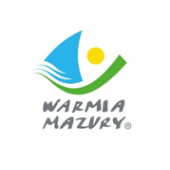 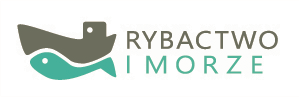 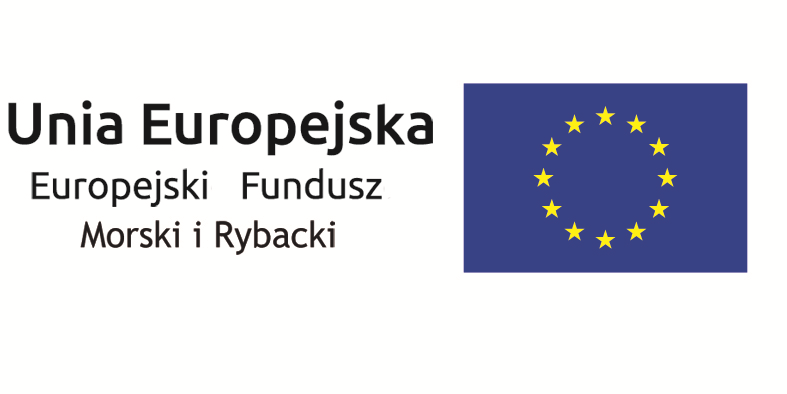 Załącznik nr   4 do SIWZOR.272.2.1.2018.AC	Zamawiający:Powiat Elbląskiul. Saperów 14A, 
83-300 ElblągWykonawca:…………………………………………………………………………(pełna nazwa/firma, adres, w zależności od podmiotu: NIP/PESEL, KRS/CEiDG)reprezentowany przez:…………………………………………………………………………(imię, nazwisko, stanowisko/podstawa do  reprezentacji)Oświadczenie wykonawcy składane na podstawie art. 25a ust. 1 ustawy z dnia 29 stycznia 2004 r.  Prawo zamówień publicznych (dalej jako: ustawa Pzp), DOTYCZĄCE SPEŁNIANIA WARUNKÓW UDZIAŁU W POSTĘPOWANIU 
Na potrzeby postępowania o udzielenie zamówienia publicznego pn. zakup i dostawa nowej łodzi motorowej kabinowej w ramach zadania pt. „Wyposażenie Małej Ogólnodostępnej Infrastruktury Turystycznej "Stanica Wodna" w Nadbrzeżu w sprzęt służący podniesieniu atrakcyjności obiektu”, prowadzonego przez Powiat Elbląski, oświadczam, co następuje:INFORMACJA DOTYCZĄCA WYKONAWCY:Oświadczam, że spełniam warunki udziału w postępowaniu określone przez zamawiającego w   Specyfikacji Istotnych Warunków Zamówienia, w ust 4 Specyfikacji Istotnych Warunków Zamówienia.…………….……. (miejscowość), dnia ………….……. r. 							…………………………………………(podpis(y) osób uprawnionych do reprezentacji wykonawcy,w przypadku oferty wspólnej – podpis pełnomocnika wykonawców)INFORMACJA W ZWIĄZKU Z POLEGANIEM NA ZASOBACH INNYCH PODMIOTÓW: Oświadczam, że w celu wykazania spełniania warunków udziału w postępowaniu, określonych przez zamawiającego w …………………………………………………….……………………… (wskazać dokument i właściwą jednostkę redakcyjną dokumentu, w której określono warunki udziału w postępowaniu), polegam na zasobach następującego/ych podmiotu/ów: …………………………………...……………………………………………………………………………………………………………….…………………………………………..….., w następującym zakresie: ………………………………………………………………………………………………………………………………………………………………… (wskazać podmiot i określić odpowiedni zakres dla wskazanego podmiotu).…………….……. (miejscowość), dnia ………….……. r. 							…………………………………………	                                         podpisOŚWIADCZENIE DOTYCZĄCE PODANYCH INFORMACJI:Oświadczam, że wszystkie informacje podane w powyższych oświadczeniach są aktualne 
i zgodne z prawdą oraz zostały przedstawione z pełną świadomością konsekwencji wprowadzenia zamawiającego w błąd przy przedstawianiu informacji.…………….……. (miejscowość), dnia ………….……. r. 							…………………………………………(podpis(y) osób uprawnionych do reprezentacji wykonawcy,w przypadku oferty wspólnej – podpis pełnomocnika wykonawców)